1J1Q :  « A quoi ça sert un concours de beauté? »     https://goo.gl/NR4sC6C’est quoi un concours de beauté?Comment doivent-elles être, les candidats ?Qu’est-ce qu’elles ne peuvent PAS avoir pour être candidat ?On leur demande d’avoir une _________________________________.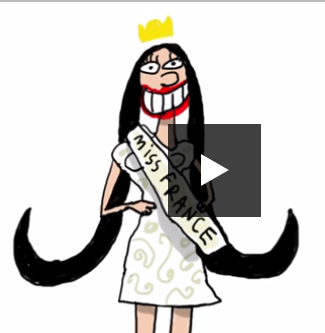 Quel est le concours le plus connu en France ?Qui n’a jamais gagné le concours de Miss Univers ?Quel est le rôle d’une reine de beauté ?  (2 choses)Comment doit-elle être pendant son règne ?Qu’est-ce qui est plus important pendant son règne :  sa position ou elle-même ?Pourquoi ces concours sont-ils souvent critiqués ?Qu’en penses-tu ? 